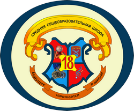 Муниципальное бюджетное общеобразовательное учреждение  Полевского городского округа  «Средняя общеобразовательная школа №18» Положениео проведении  III межшкольного чемпионата по робототехнике и конструированиюОбщие положения Межшкольный чемпионат по робототехнике и конструированию (далее – чемпионат) ориентирован на две возрастные категории - обучающиеся 3-4 классов и обучающиеся 5-6 классов общеобразовательных школ города Полевского и проводится в рамках реализации программы региональной инновационной площадки  «Практика социального партнерства – условие повышение эффективности патриотического воспитания школьников» (проект «Мое профессиональное будущее») 1.2. Цель чемпионата: популяризация инженерно-технической деятельности у школьников, содействие развитию инженерного образования. Задачи: - привлечение школьников к научно-техническому творчеству;- формирование новых знаний, умений и компетенций у школьников в области инженерно-технической деятельности;- развитие взаимодействия между школами в рамках реализации проекта по развитию инженерного мышления обучающихся;- реализация проекта «Уральская инженерная школа». Тема чемпионата: «Инженерно-конструкторское творчество».2. Организаторы межшкольного чемпионата2.1. Общее руководство организацией и проведением чемпионата осуществляет Организационный комитет (далее Оргкомитет). 2.2. Оргкомитет создается из состава педагогов МБОУ ПГО «СОШ №18» (учителя начальных классов, технологии, черчения, математики, информатики), утверждается директором школы. 2.3. Оргкомитет разрабатывает порядок проведения чемпионата, формирует экспертный совет (жюри), утверждает порядок награждения, создает информационное поле для продвижения, сопровождения и подведения итогов чемпионата.2.4. В состав жюри включаются учителя начальных классов, математики, физики, информатики, технологии, черчения.3. Место и время проведенияЧемпионат проводится 30 октября  2019 года в здании МБОУ ПГО «СОШ №18» (г. Полевской, ул. Розы Люксембург, д. 95). Начало мероприятия в 15-00 часов в актовом зале школы, регистрация команд осуществляется с 14-30. 4. Участники чемпионата и условия их допуска  4.1. К участию допускаются обучающиеся 3-4, 5-6 классов школ Полевского городского округа, своевременно подавшие заявку в Оргкомитет. 4.2. Участие в чемпионате командное. Состав команды 5 человек. Каждая команда приходит на чемпионат с готовым названием и отличительным знаком.4.3. Образовательная организация, принявшая решение участвовать в чемпионате, вправе отправить на него одну команду обучающихся 3-4 классов и/или одну команду 5-6 классов.4.4. Команды на чемпионате должны присутствовать в сопровождении представителей ОУ, на  которых приказом руководителя ОУ возложена ответственность обеспечивать сохранность жизни и здоровья обучающихся.4.5. Всем участникам при себе иметь сменную обувь.5. Порядок подачи заявок на участие5.1. Заявка на участие  подается до 12 октября 2019 г. (включительно) по электронной почте m646464@mail.ru с темой письма: «Заявка на межшкольный чемпионат». 5.2. Заявка содержит информацию об образовательном учреждении, сопровождающем команды (Ф.И.О., должность, телефон для связи) и членах команды (ФИ, класс). Форма заявки прилагается (приложение 1). 5.3. Заявка является автоматической формой регистрации команды на чемпионат, которая подтверждается по факту прибытия команды. 5.4. Количество команд, участвующих в чемпионате, ограничено: не более 5 в каждой возрастной категории. При большом количестве заявок Оргкомитетом оставляет за собой право прекратить их до заявленной даты. Информация о прекращении приема заявок направляется уведомительным письмом об отказе в участии на электронный адрес, с которого поступила заявка. 6. Этапы и время проведения межшкольного чемпионата6.1. Основными этапами являются: открытие чемпионата; межшкольный чемпионат (решение задач по математике, информатике, технологии; сборка простейшего робота и его испытание; конструирование технического сооружения из выданного материала, его испытание и защита); подведение итогов и награждение;   закрытие чемпионата.6.2. Время проведения чемпионата с 15.00 до 16.30. 7. Подведение итогов  награждение победителей7.1. Победителем считается команда, набравшая большее количество очков.7.2. Команды награждаются грамотами и призами.Внимание!!!Организаторы оставляют за собой право на внесение изменений и дополнений в Положение. По всем вопросам  можете связаться с нами по телефону 3-38-32 или по электронной почте m646464@mail.ru  (контактное лицо Смекалова Наталья Борисовна).Приложение №1Заявка на участиев межшкольном чемпионате по робототехнике и конструированиюНазвание образовательной организации ________________________________________Руководитель команды (ФИО) _________________________________________________ Контактный телефон __________________________________________________________Руководитель направляющей организации        ______________	/ _________________                                                                                                                             подпись                                         расшифровка                                                                                     Согласовано: _______О.М. Уфимцева, начальник ОМС Управление образованием ПГО Утверждено _______ Т.Г. Тарасова, директор МБОУ ПГО «Средняя общеобразовательная школа № 18» Приказ от  20.08.2019г.   № 296-Д№п/пФИ  участникакласс